Actividades SugeridasOBJETIVO DE APRENDIZAJE OA_19DESCRIPCIÓN DE LA ACTIVIDADESMedir longitudes con unidades estandarizadas (m, cm, mm) en el contexto de la resolución de problemas.1. Responden preguntas relativas a medidas. Por ejemplo, responden la pregunta: ¿en qué expresaría las medidas de los siguientes objetos? › la mesa de su profesora o profesor de Matemática › una hormiga › un lápiz (Tecnología; Ciencias Naturales) R.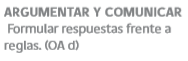 